Page 185. Exercice 37.Sur les graphiques ci-dessous, des fonctions , , ,  et  ont été représentées.Parmi ces fonctions, indique celles qui sont affines. (Tu préciseras celles qui sont linéaires.)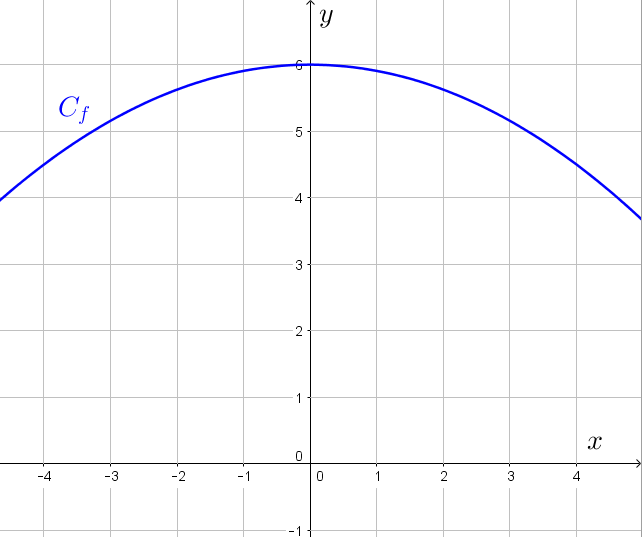 La fonction  est : Affine Linéaire Ni linéaire, ni affine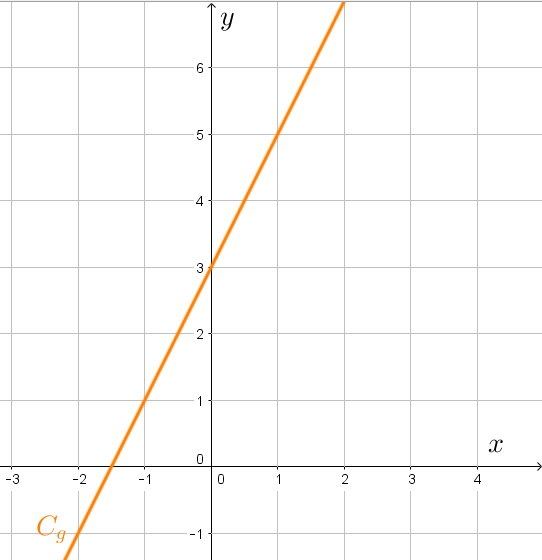 La fonction  est : Affine Linéaire Ni linéaire, ni affine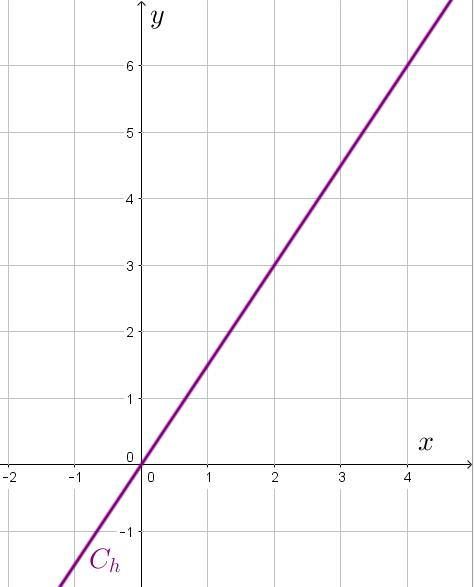 La fonction  est : Affine Linéaire Ni linéaire, ni affine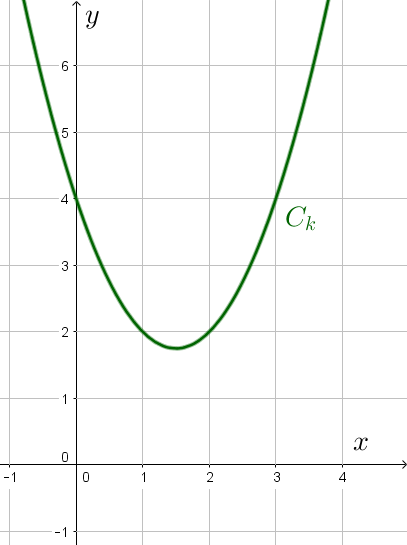 La fonction  est : Affine Linéaire Ni linéaire, ni affine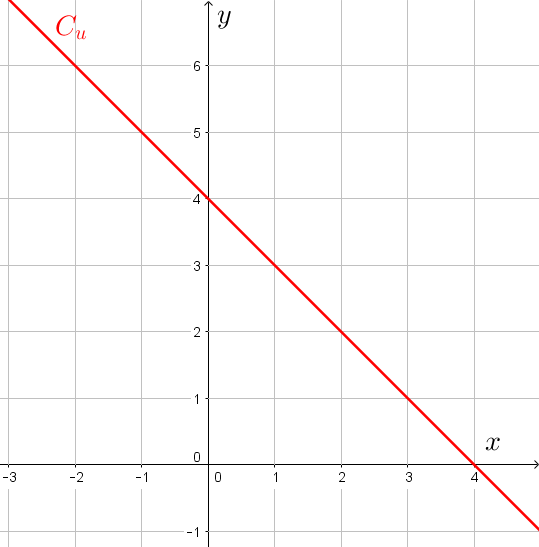 La fonction  est : Affine Linéaire Ni linéaire, ni affine